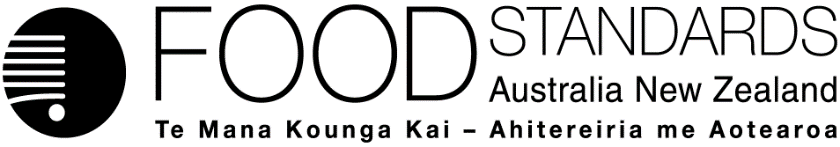 10 April 2018[42–18]Administrative assessment report – Proposal P1047Review of regulatory nutrient reference valuesDecisionConsultation & assessment timeframeBrief description of proposal:To review and update the regulatory nutrient reference values in the Australia New Zealand Food Standards Code in light of the 2006 and 2017 Australia/New Zealand nutrient reference values.Brief description of proposal:To review and update the regulatory nutrient reference values in the Australia New Zealand Food Standards Code in light of the 2006 and 2017 Australia/New Zealand nutrient reference values.Potentially affected Standards:1.2.8, 1.3.2 and 2.10.3; Part 2.9 Standards; Schedules 1, 12, 17 and 29.Potentially affected Standards:1.2.8, 1.3.2 and 2.10.3; Part 2.9 Standards; Schedules 1, 12, 17 and 29.Procedure:  General	Estimated total hours: Up to 1000Reasons why:The proposal is likely to require an assessment of risk management measures of greater than average complexity and will include targeted consultation with key stakeholders.Provisional estimated start work:  Late March 2018Proposal preparedDate:  28 March 2018Proposed length of public consultation period:  6 weeks Given the technical nature of this project, it is proposed that targeted consultation with key stakeholders be undertaken before the public consultation. The purpose of this consultation is to seek advice on the effect of proposed approaches for updating the rNRVs on industry and consumers.Proposed timeframe for assessment:Commence assessment (clock start)	Late-March 2018Completion of assessment & preparation of draft food reg measure (including targeted consultation)	Late-October 2018Public comment	Early November 2018 to 	Mid-December 2018Board to complete approval	Mid-June 2019Notification to Forum	Mid-July 2019Anticipated gazettal if no review requested	Late-September 2019*(*assuming Forum does not want to discuss face-to-face)